  ВЫ МОЖЕТЕ ОСТАНОВИТЬ КОРРУПЦИЮ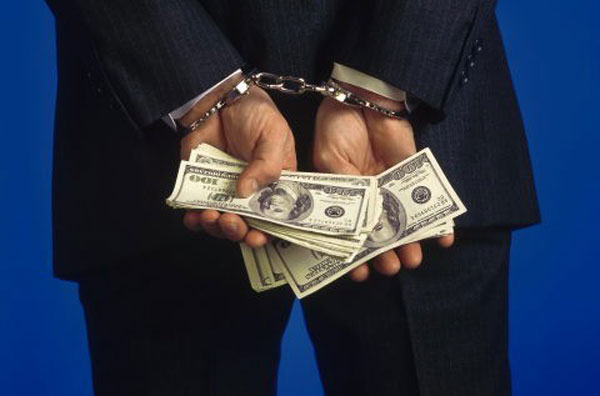 О ФАКТАХ КОРРУПЦИИ СООБЩАЙТЕ ПО ТЕЛЕФОНУ ДОВЕРИЯ СУ СК России по Костромской областиТел: 8(4942) 42-69-72	Либо ПО ТЕЛЕФОНУ ДОВЕРИЯУМВД России по Костромской областиТел: 8(4942) 397- 555	На официальном сайте следственного управления Следственного комитета Российской Федерации по Костромской области http://kostroma.sledcom.ru/  на странице «противодействие коррупции» принимаются сообщения о фактах коррупции.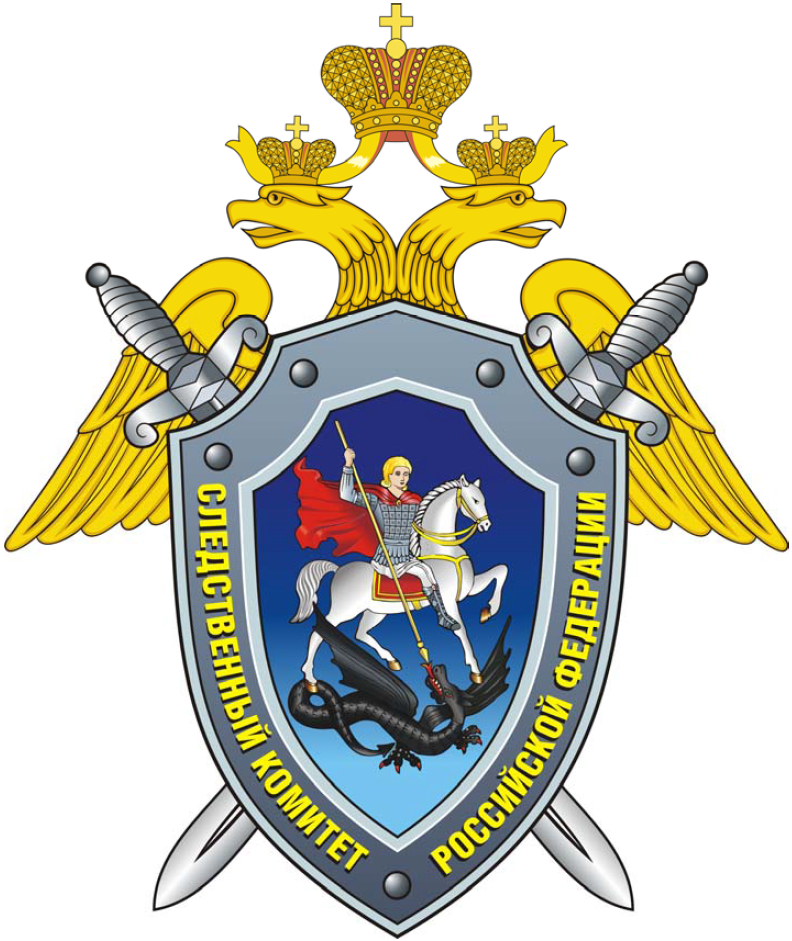 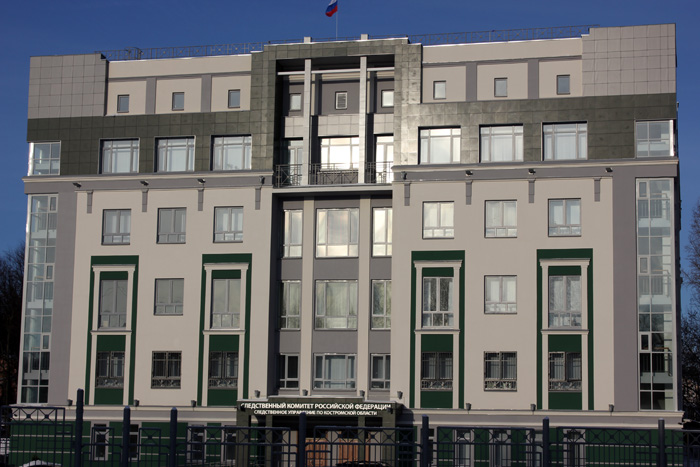 СЛЕДСТВЕННОЕ УПРАВЛЕНИЕСЛЕДСТВЕННОГО КОМИТЕТАРОССИЙСКОЙ ФЕДЕРАЦИИПО КОСТРОМСКОЙ ОБЛАСТИПАМЯТКАО ТОМ, ЧТО КАЖДОМУНУЖНО ЗНАТЬ О КОРРУПЦИИ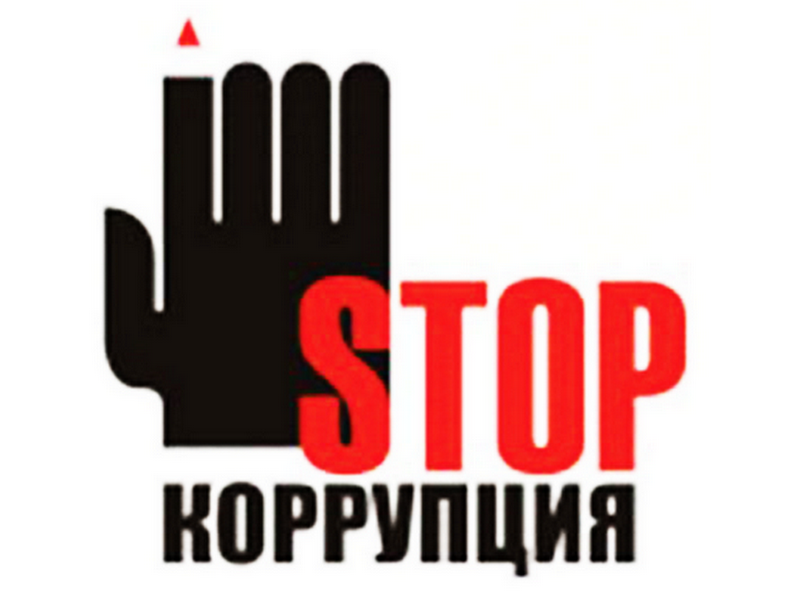 9 ДЕКАБРЯ - МЕЖДУНАРОДНЫЙ ДЕНЬ БОРЬБЫ С КОРРУПЦИЕЙ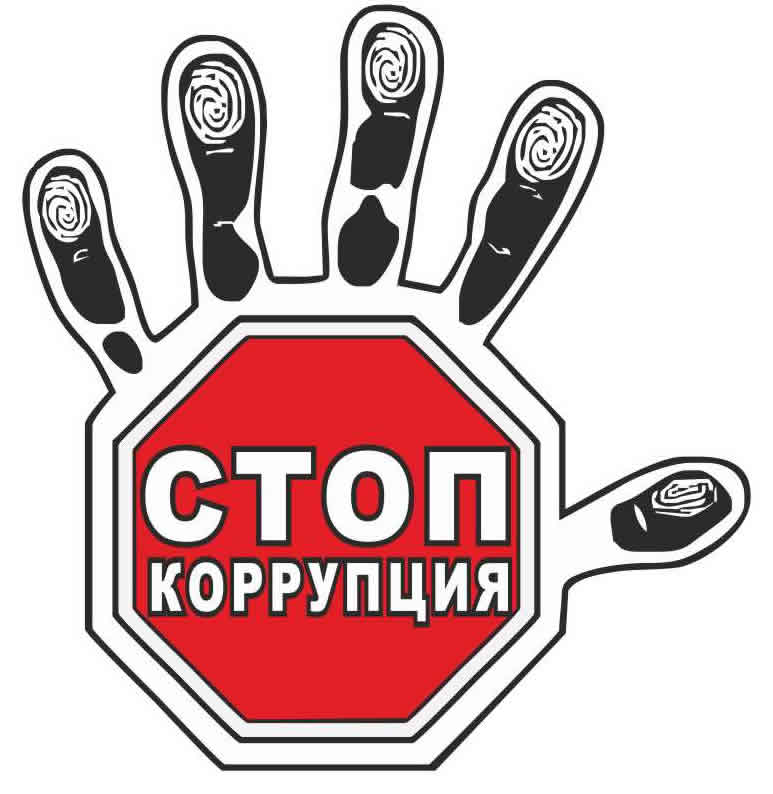 ИНТЕРЕСНЫЕ ФАКТЫ:По инициативе ООН 9 декабря 2003 года омечается Международный день борьбы с коррупцией.В марте 2006 года Конвенция ООН против коррупции была ратифицированна в России (Росия стала 47 страной из 100, ратифицировавшей документ)Термин «коррупция» пришел из римского права, в котором явление «corrumpire» понималось самым общим образом: разламывать, портить, разрушать, фальсифицировать, подкупать и обозначало противоправное действие.ПАМЯТКА ПРЕДНАЗНАЧЕНА ДЛЯ ТЕХ КТО:- хочет видеть свою страну и родной город свободными от коррупционеров;- считает взятку постыдным, позорным преступлением;- не хочет стать пособником жуликов и проходимцев.Уголовный кодекс Российской Федерации предусматривает наказания за преступления связянные со взяткой:Статистические исследования установили, что во время борьбы с коррупцией доходы государства могут увеличиваться в 4 раза, бизнес способен развиваться интенсивнее на 3 процента, а уровень детской смертности может снизится на 75 процентов.ВЗЯТОЧНИК (ВЗЯТКОПОЛУЧАТЕЛЬ) – тот, кто получает взятку.ВЗЯТКОДАТЕЛЬ   – тот, кто ее дает.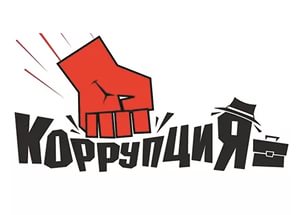 ВЗЯТКОЙ могут быть:материальные ценности в виде денег, ценных бумаг, иного имущества;оказания услуг имущественного характера предоставления иных имущественных прав.«Коррупция деморализует общество, разлагает власть и госаппарат»                              В.В. Путин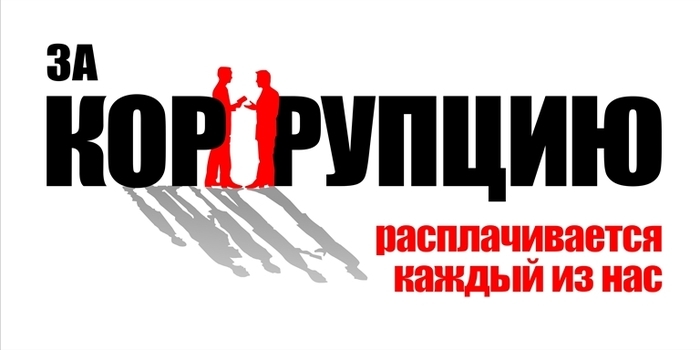 Статья УК РФ, наименование МАКСИМАЛЬНЫЙ СРОК ЛИШЕНИЯ СВОБОДЫСт. 290 УК РФ Получение взяткидо 15  лет со штрафомСт. 291 УК РФ Дача взяткидо 15  лет со штрафомСт. 291.1 УК Посредничество во взяточничестве до 7  лет со штрафом Ст. 291.2 УК РФ Мелкое взяточничестводо 3  лет